Crieff High School Pupil Bulletin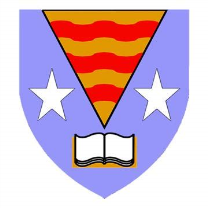 Week Beginning 3rd February 2020S1/ S2S1/ S2Are you the next baking superstar?S1’s who would like to take part in the next block of baking club are invited to a meeting in Miss McCully’s classroom on Wednesday at 13:30Tree planting March 27There will be a day excursion to plant trees for any 1-3 pupils. If you are interested in a helping plant a variety of native broadleaved trees at a site near Aberfeldy toward the end of this term (Friday, March 27) please should see Miss McCully or Mr Paterson for more information and a permission form. No special skills or equipment required but you will be away from school all day and working outside for 4-5 hours.Mr Paterson.Are you the next baking superstar?S1’s who would like to take part in the next block of baking club are invited to a meeting in Miss McCully’s classroom on Wednesday at 13:30Tree planting March 27There will be a day excursion to plant trees for any 1-3 pupils. If you are interested in a helping plant a variety of native broadleaved trees at a site near Aberfeldy toward the end of this term (Friday, March 27) please should see Miss McCully or Mr Paterson for more information and a permission form. No special skills or equipment required but you will be away from school all day and working outside for 4-5 hours.Mr Paterson.S3 /S4S3 /S4Careers’ FayreThe Campus is hosting a Career’s Fayre on Thursday 20th February, from 4.30 until 6.30.Parents and carers have been invited along, as have many businesses and work experience providers.You are invited along to ask questions about the line of work they are in, requirements within the field and to discuss future plans within the industry.In PSE/PSU you will have the opportunity to think of questions to ask.College Application sessions - Thursday period 6 2F043 weeklyS3 Careers Group Sessions – catch ups Tuesday 4th FebruaryThanks to all those students who attended their group session with Skills Development Scotland.  If you missed your appointment for any reason there will be catch up sessions in the coming weeks.  S4 assessment planningupdated SQA Assessment Calendar is on the school websiteTree planting March 27.There will be a day excursion to plant trees for any 1-3 pupils. If you are interested in a helping plant a variety of native broadleaved trees at a site near Aberfeldy toward the end of this term (Friday, March 27) please should see Miss McCully or Mr Paterson for more information and a permission form. No special skills or equipment required but you will be away from school all day and working outside for 4-5 hours.Mr Paterson.Careers’ FayreThe Campus is hosting a Career’s Fayre on Thursday 20th February, from 4.30 until 6.30.Parents and carers have been invited along, as have many businesses and work experience providers.You are invited along to ask questions about the line of work they are in, requirements within the field and to discuss future plans within the industry.In PSE/PSU you will have the opportunity to think of questions to ask.College Application sessions - Thursday period 6 2F043 weeklyS3 Careers Group Sessions – catch ups Tuesday 4th FebruaryThanks to all those students who attended their group session with Skills Development Scotland.  If you missed your appointment for any reason there will be catch up sessions in the coming weeks.  S4 assessment planningupdated SQA Assessment Calendar is on the school websiteTree planting March 27.There will be a day excursion to plant trees for any 1-3 pupils. If you are interested in a helping plant a variety of native broadleaved trees at a site near Aberfeldy toward the end of this term (Friday, March 27) please should see Miss McCully or Mr Paterson for more information and a permission form. No special skills or equipment required but you will be away from school all day and working outside for 4-5 hours.Mr Paterson.S5/6S5/6Careers’ FayreThe Campus is hosting a Career’s Fayre on Thursday 20th February, from 4.30 until 6.30.Parents and carers have been invited along, as have many businesses and work experience providers.You are invited along to ask questions about the line of work they are in, requirements within the field and to discuss future plans within the industry.In PSE/PSU you will have the opportunity to think of questions to ask.College Application sessions - Thursday period 6 2F043 weekly Senior pupil assessment planningupdated SQA Assessment Calendar is on the school websiteCareers’ FayreThe Campus is hosting a Career’s Fayre on Thursday 20th February, from 4.30 until 6.30.Parents and carers have been invited along, as have many businesses and work experience providers.You are invited along to ask questions about the line of work they are in, requirements within the field and to discuss future plans within the industry.In PSE/PSU you will have the opportunity to think of questions to ask.College Application sessions - Thursday period 6 2F043 weekly Senior pupil assessment planningupdated SQA Assessment Calendar is on the school websiteAll Pupils All Pupils PEOPLE COUNT – Pupil Support Guidance teamAny pupil wishing to see their Pupil Support Guidance teacher can leave a note in the new post boxes outside each base. Barvick - - Mrs Telford – 2F019Kelty – Mr Duncan – 1F024Turret – Miss McEwan – GF024aPEOPLE COUNT – respectful campus behaviourCould all students please remember that they should use the pupil entrance directly into the canteen rather than the campus entrance.  All singers – Mrs McLellan is running a vocal group on Monday lunchtimes in the music department in practice room 1 at 1.25.  It was fantastic to see so many there last week in great voice, and new members are welcome. All pupils all ages welcome so come along and join in.Grab your lunch, come down and sing your socks off. Music SQA exams Reminder to all N5 and H music pupils that your final exams are on Monday 2/3 or Friday 6/3 and if you want to practice at lunchtime please just knock on the door of the music base so we can allocate you some practice space.  Thanks Lion King Trip, Wednesday,  4th of MarchThere will be a meeting in Mrs Howitt’s room for 10 minutes on Monday the 3rd of February during lunch at 1:30.  We will discuss the trip arrangements and agree a place to stop for lunch.  All attending the trip please be at the meeting.  Thank you,Mrs. HowittPEOPLE COUNT – Pupil Support Guidance teamAny pupil wishing to see their Pupil Support Guidance teacher can leave a note in the new post boxes outside each base. Barvick - - Mrs Telford – 2F019Kelty – Mr Duncan – 1F024Turret – Miss McEwan – GF024aPEOPLE COUNT – respectful campus behaviourCould all students please remember that they should use the pupil entrance directly into the canteen rather than the campus entrance.  All singers – Mrs McLellan is running a vocal group on Monday lunchtimes in the music department in practice room 1 at 1.25.  It was fantastic to see so many there last week in great voice, and new members are welcome. All pupils all ages welcome so come along and join in.Grab your lunch, come down and sing your socks off. Music SQA exams Reminder to all N5 and H music pupils that your final exams are on Monday 2/3 or Friday 6/3 and if you want to practice at lunchtime please just knock on the door of the music base so we can allocate you some practice space.  Thanks Lion King Trip, Wednesday,  4th of MarchThere will be a meeting in Mrs Howitt’s room for 10 minutes on Monday the 3rd of February during lunch at 1:30.  We will discuss the trip arrangements and agree a place to stop for lunch.  All attending the trip please be at the meeting.  Thank you,Mrs. HowittEvery Wednesday lunchtime (1:25-1:50) from 22nd January a Les Mills Virtual Class is available free to all pupils aged 12+For more information, see Nick KeillerEvery Wednesday lunchtime (1:25-1:50) from 22nd January a Les Mills Virtual Class is available free to all pupils aged 12+For more information, see Nick KeillerSports clubsMondayFitness Suite – LunchtimeBasketball – Lunchtime 4 court hallHockey 4-5pm – AstroNetball 4-5pm – 3 Court HallTuesdayBoxing Club 4-5pm Drama StudioBadminton – 4-5pm 4 court hallBasketball – 4-5pm 3 court hallWednesdayGirls Football 4-5pm – AstroFitness Suite – LunchtimeThursday Basketball – Lunchtime 4 court hallDance 4-5pm Dance StudioFridayFitness Suite – Lunchtime